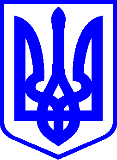 КИЇВСЬКА МІСЬКА РАДАІІ СЕСІЯ IХ СКЛИКАННЯРІШЕННЯ  	____________№_______________                                                                                                                 Проєкт                                                                                                                   Про обрання представника         громадськості до складу поліцейської         комісії Управління патрульної поліції        у місті Києві Департаменту патрульної         поліції Відповідно до статті 51 Закону України «Про Національну поліцію», Закону України «Про місцеве самоврядування в Україні», Порядку обрання представників громадськості до складу поліцейських комісій територіальних органів поліції міста Києва, затвердженого рішенням Київської міської ради від  11.03.2021 № 420/461, на підставі клопотання Управління патрульної поліції у місті Києві Департаменту патрульної поліції від  26.06.2023 №  20075/41/11/21/01-2023, враховуючи рекомендації постійної комісії Київської міської ради з питань дотримання законності, правопорядку та зв’язків із силами безпеки і оборони, викладені в протоколі від 08.02.2024 № 4/46, Київська міська рада ВИРІШИЛА:        1. Обрати представника громадськості до складу поліцейської комісії Управління патрульної поліції у місті Києві Департаменту патрульної поліції:− Новосьолова Ярослава Олександровича.        2. Визнати таким, що втратило чинність, рішення Київської міської ради від  04.03.2021 № 360/401 «Про обрання представників громадськості до складу поліцейської поліції Управління патрульної поліції у місті Києві Департаменту патрульної поліції Національної поліції України».         3. Оприлюднити це рішення відповідно до вимог чинного законодавства України.4. Це рішення набирає чинності з 05.03.2024.5. Контроль за виконанням цього рішення покласти на постійну комісію Київської міської ради з питань дотримання законності, правопорядку та зв’язків із силами безпеки і оборони.Київський міський голова				   	Віталій КЛИЧКО ПОДАННЯ:Голова постійної комісіїКиївської міської ради з питань дотримання законності, правопорядкута зв’язків із силами безпеки і оборони                                          Ігор ОПАДЧИЙ                                                  Секретар постійної комісіїКиївської міської ради з питань дотримання законності, правопорядку та зв’язків із силами безпеки і оборони                                      Володимир ЛЕВІН  	 ПОГОДЖЕНО:Начальник управління правового забезпечення діяльності Київської міської ради                                                  Валентина ПОЛОЖИШНИКПОЯСНЮВАЛЬНА ЗАПИСКАдо проєкту рішення Київської міської ради«Про обрання представника громадськості до складу поліцейської комісіїУправління патрульної поліції у місті КиєвіДепартаменту патрульної поліції»Обґрунтування необхідності прийняття рішенняЗгідно із частиною першою статті 51 Закону України «Про Національну поліцію» для забезпечення прозорого добору (конкурсу) та просування по службі поліцейських, на підставі об'єктивного оцінювання професійного рівня та особистих якостей кожного поліцейського, відповідності їх посаді, визначення перспективи службового використання в органах поліції утворюються постійні поліцейські комісії.Відповідно частини третьої статті 51 Закону України «Про Національну поліцію» до складу поліцейської комісії територіальних органів поліції входять 5  осіб, серед яких два представники громадськості, обрані відповідною обласною радою, Верховною Радою Автономної Республіки Крим, Київською міською радою, Севастопольською міською радою з числа осіб, які мають бездоганну репутацію, високі професійні та моральні якості, суспільний авторитет.Відповідно до пункту 8 розділу ІІ наказу Міністерства внутрішніх справ України від 25.12.2015 № 1631 «Про організацію добору (конкурсу) та просування по службі поліцейських» в територіальному (в тому числі міжрегіональному) органі поліції формуються декілька поліцейських комісій. До складу цих поліцейських комісій, крім представників, які визначені підпунктами 1 - 3 пункту 7 цього розділу, входять представники громадськості, обрані обласною радою адміністративно-територіальної одиниці, на території якої створюється поліцейська комісія, а у разі формування поліцейської комісії в м.  Києві − Київською міською радою. Кількість таких поліцейських комісій визначається керівником відповідного органу поліції.Рішенням Київської міської ради від 04.03.2021 № 360/401 «Про обрання представників громадськості до складу поліцейської комісії Управління патрульної поліції у місті Києві Департаменту патрульної поліції Національної поліції України» було обрано Полторакова Олексія Юрійовича та Свєтлічного Ігоря Валерійовича як представників громадськості до складу поліцейської комісії Управління патрульної поліції у місті Києві Департаменту патрульної поліції (далі – поліцейської комісії). В подальшому, на підставі клопотання Управління патрульної поліції у  місті Києві Департаменту патрульної поліції від  22.07.2022 № 7932/41/11/21/02-2022 (вх.  від  22.07.2022 № 08/16761) Київською міською радою 27.10.2022 прийнято рішення № 5487/5528 «Про обрання представника громадськості до складу поліцейської комісії Управління патрульної поліції у місті Києві Департаменту патрульної поліції», яким замість Полторакова Олексія Юрійовича було обрано Кушніра Богдана Сергійовича.У зв’язку із закінченням трирічного строку повноважень члена поліцейської комісії Свєтлічного Ігоря Валерійовича Управління патрульної поліції у  місті Києві Департаменту патрульної поліції звернулось до Київського міського голови з клопотанням від 26.06.2023 № 20075/41/11/21/01-2023 (вх.  від  27.06.2023 № 19894) про обрання представника громадськості до складу поліцейської комісії цього територіального органу поліції міста Києва.Зазначене вище клопотання було розглянуто на засіданні постійної комісії Київської міської ради з питань дотримання законності, правопорядку та зв’язків із силами безпеки і оборони (далі – постійна комісія) (протокол № 15/42 від  06.12.2023). За результатами розгляду, зокрема, прийнято рішення оголосити пошук представника громадськості до складу поліцейської комісії Управління патрульної поліції у місті Києві Департаменту патрульної поліції, визначивши термін подання документів до 10.01.2024.За дорученням заступника міського голови – секретаря Київської міської ради на розгляд постійної комісії надійшла заява Новосьолова Ярослава Олександровича про обрання до складу поліцейської комісії Управління патрульної поліції у місті Києві Департаменту патрульної поліції (вх  від  11.01.2024 № 08/Н-79).      Ознайомившись із біографією, освітою, трудовою та громадською діяльністю кандидата, постійна комісія 08.02.2024 прийняла рішення рекомендувати Київській міській раді обрати представника громадськості до складу поліцейської комісії Управління патрульної поліції у  місті Києві Департаменту патрульної поліції (протокол засідання постійної комісії № 4/46):− Новосьолова Ярослава Олександровича.        Окрім того, цим проєктом рішення передбачається визнати таким, що втратило чинність, рішення Київської міської ради від 04.03.2021 № 360/401 «Про обрання представників громадськості до складу поліцейської поліції Управління патрульної поліції у місті Києві Департаменту патрульної поліції Національної поліції України». Передбачається, що це рішення набирає чинності з 05.03.2024.Мета та завдання прийняття рішенняЦей проєкт рішення Київської міської ради має на меті обрати одного представника громадськості, який буде включений до складу поліцейської комісії Управління патрульної поліції у  місті Києві Департаменту патрульної поліції.3. Стан нормативно-правової бази у даній сфері правового регулюванняПроєкт рішення Київської міської ради  підготовлено відповідно до  статті 51 Закону України «Про Національну поліцію», Закону України «Про місцеве самоврядування в Україні», Порядку обрання представників громадськості до складу поліцейських комісій територіальних органів поліції міста Києва, затвердженого рішенням Київської міської ради від 11.03.2021 № 420/461.4. Інформація про дотримання прав і соціальної захищеності осіб з  інвалідністюПроєкт рішення не матиме впливу на права і соціальну захищеність осіб з  інвалідністю.5. Інформація з обмеженим доступом        Цей проєкт рішення не містить інформації з обмеженим доступом у  розумінні статті 6 Закону України «Про доступ до публічної інформації».    6. Фінансово-економічне обґрунтування        Виконання цього рішення не потребує фінансування.7. Прогноз соціально-економічних та інших наслідків прийняття рішенняПрийняття рішення Київської міської ради «Про обрання представника громадськості до складу поліцейської комісії Управління патрульної поліції у  місті Києві Департаменту патрульної поліції» забезпечить належне функціонування в цьому територіальному органі поліції міста Києва поліцейської комісії з метою проведення прозорого добору (конкурсу) та просування по службі поліцейських.8. Доповідач на пленарному засіданні        Доповідачем на пленарному засіданні Київської міської ради буде голова постійної комісії Київської міської ради з питань дотримання законності, правопорядку та зв’язків із силами безпеки і оборони – Ігор Опадчий.Голова постійної комісіїКиївської міської ради з питаньдотримання законності, правопорядку та зв’язків із силами безпеки і оборони	   		                   Ігор ОПАДЧИЙ 